Autism and Virtual Reality Head-Mounted Displays: A State of the Art Systematic ReviewAbstractThe use of virtual reality (VR) technologies in the education of autistic children has been a focus of research for over two decades. It is argued that this form of technology can provide authentic ‘real world’ contexts that target social and life skills training in safe, controllable and repeatable virtual environments (VE). The development of affordable VR Head-mounted displays (HMD), such as Google cardboard and Oculus Rift, has seen a renewed interest in their use for a wide range of applications, including educating and teaching of autistic individuals. A systematic search of electronic databases focusing on empirical studies on the use of VR-HMD for children and adults on the autism spectrum was undertaken. A review of the literature identified a limited number of studies in this field characterised by differences in the type of application, technology used and participant characteristics. Whilst there are some grounds for optimism, more research is needed on the use of this technology within educational settings to ensure robust recommendations can be made on the implementation, use and sustainability of this approach. This paper is the first to consider the evidence-base for the use of VR-HMD technology to support the needs of the autistic population.    Keywords: Virtual Reality, Autism, Education, Head-Mounted DisplayIntroduction “Despite nearly twenty years of research, the potentialof VR for autism education still remains an aspiration rather than a reality”. (Parsons, 2016, p.1)Autism or Autistic Spectrum Disorder (ASD) is a neurodevelopmental condition characterised by core differences in social communication, interaction and repetitive behaviours across a variety of contexts (American Psychological Association, 2013). The last few decades (1990’s – 2010’s) have seen an increase in educational and health-based application studies designed to identify effective support for this population (Pellicano, Dinsmore, & Charman, 2014). Despite this research, the academic, social-economic and mental health outcomes for children and adults on the autistic spectrum remain poor (Eaves & Ho, 2008). As a result, finding more effective ways to improve outcomes for autistic individuals through effective, and appropriate, applications and approaches remains a research priority for individuals and their families (de Bruin et al., 2013). With approximately one in 100 children in the UK (Brugha et al., 2012), and one in 68 in the US (Baio, 2014) receiving a diagnosis, this remains an important issue that needs addressing by a range of stakeholders; education being just one.  Virtual Reality and EducationThe rapid growth in the development of virtual reality (VR) technologies over the last ten years has seen a strong argument made for its use as an educational tool for children, young people and adults (Newman and Scurry, 2015). Virtual environments (VE) enable users to experience representations of imaginary or ‘real word’ settings produced in 3-D by digital technology (Cheng et al., 2015). The development of immersive computer-generated environments has been enabled through combining educational and entertainment environments, immersive technologies (e.g., head-mounted displays (HMDs)), advanced input devices (e.g., gloves, trackers, and brain-computer interfaces), and computer graphics (Parsons et al., 2017). The type of technology used impacts on the degree to which VE can replicate features of real world settings and experiences and thus whether, and how, behaviours and interactions take place (Parsons and Cobb, 2011).The use of VR in educational contexts has tended to focus on two interrelated areas of research; investigating social interactions and its use as a methodological tool (see Parsons, 2016). Virtual Environments can be used to create authentic and ecologically valid environments which means experimental conditions can be replicated across different studies and participants can be randomly assigned to conditions of the experiment, thus increasing generalisability effects (Blascovich et al., 2002). As discussed by Parsons (2016), the use of VR to investigate social interactions is based on the fundamental belief that VEs provide realistic and authentic experiences (i.e. veridicality) that mirror the response and behaviours of individuals in the real world. Parsons (2016) goes on to conclude that the assumption of veridicality (i.e. VR being authentic and realistic) has provided a strong argument for the use of VR based applications in various educational and health disciplines. This includes such diverse areas as: psychotherapy for the treatment of phobias and social anxiety (Gega et al., 2013) and supporting the physical rehabilitation of individuals with motor disabilities (Holden, 2005). Virtual Reality and AutismKey features of VEs have been cited as having potential benefits for autistic individuals as they can be individualised, controllable, predictable and offer ‘safe spaces’ for users to learn new skills (Parsons and Cobb, 2002; Kandalaft et al., 2013)). This means that autistic individuals can practice interactions and behaviours within a realistic environment that can be programmed to reduce sensory and social inputs to a manageable level. The publication of several conceptual and state-of-the art reviews in recent years has focused the debate more widely on issues relating to the use of VR by, and with, autistic individuals (see Bellani et al., 2011; Parsons and Cobb, 2011; Parsons, 2016). In addition, the immersive nature of VE has been shown to enable a sense of presence for autistic adolescents (Wallace et al., 2010) as well as providing a motivating tool for learning (Parsons & Mitchell, 2002).There is also evidence that the ability to individualise, rehearse and repeat social scenarios across different contexts has afforded opportunities for the generalisation of social skills learned in VE to everyday life interactions (Didehbani et al., 2016; Parsons & Cobb, 2011; Tzanavari et al., 2015). The previously reviewed studies mainly cover either screen-based media types (i.e. monitors/TV screens) or more immersive systems that involve projections of animations being displayed on the walls and ceilings of a screened space (i.e.: Wallace et al., 2010).  However, and as a direct result of the positive findings related to these VRTs, there has been growing interest in the potential of head-mounted displays (HMDs) as a form of VE for autistic groups (see: Adjorlu et al., 2016; Newbutt et al., 2016).  This format (i.e. HMDs) is the focus of this article and we aim to shed some light on the state of the art in this field.  It is important to stress there remains a limited evidence base within this field and a lack of studies exploring the use of the VR across all age ranges (Boucenna et al., 2014; Parsons & Cobb, 2011) or population characteristics (i.e. diagnosis, IQ or educational setting). Other researchers have cited concerns that VR could increase social isolation and that its high cost and lack of general availability were potential barriers to more widespread adoption by schools or educational settings (Parsons and Mitchell, 2002). The issue of cost and availability have become lessened by recent developments in technology hardware that has made the use and research of VR both more affordable and increasingly diverse; hence the need for this state of the art review. The following section looks in more detail at the findings from the research literature in this field i.e. the use of VR-HMD technology in the education of individuals on the autistic spectrum.Virtual Reality Head-Mounted Displays and Autism The past decade has seen an increased focus on the development of VR-HMD display technology for education, training and leisure. Head-mounted displays have been used to increase the feeling of immersion in VE with the advantage that they are lightweight and small, increase the field of view and can present a range of interactive spaces (e.g., using virtual theatres).  Users typically wear HMD that consist of two small monitors attached to a high-speed computer with integrated head-position sensor controls, controlling the direction from which the VE is viewed (Osterlund & Lawrence, 2012) (see Figure 1 as an example).*** Insert Figure 1 about here ***These technological developments have led researchers to study the use, effects and applicability of HMDs in a range of different disciplines, including educational contexts. Regarding autistic individuals, this has been identified as both an emerging and important area of research where: “questions surrounding the acceptability and practicality quickly need to be addressed if we are to develop a sustainable line of inquiry surrounding HMDs and VRTs for this specific (autistic) population” (Newbutt et al., 2016, p.3166).  We suggest there are two major reasons to study the potential of VR-HMDs for autistic groups.  Firstly, there is a fast and growing market for VR and HMDs in both commercial and educational settings.  For example, Chang and Chen (2017) suggest “people are ready for VR […] and 2017 will witness a quantum leap in user numbers, from around 200,000 in 2014 to 90 million […]” (p. 385).  In similar findings Jeon et al. (2017) report that “with the development of computer graphics and virtual reality (VR) technology as well as head-mounted displays (HMDs), users can access realistic VR content at a low cost” (p. 27).  These examples provide emerging trends for the consumer potential of VR HMDs; thus making this form of media both affordable and portable for using in a range of settings that has not been possible before.  Secondly, the potential for VRTs (in the broadest sense; i.e virtual environments, virtual worlds, virtual simulations) have been shown to align well to autistic individuals in developing specific outcomes that can support educational, social and learning gains (as they can be controlled, designed in a bespoke manner and provide ecologically valid spaces that enhance presence and immersion, see Wallace et al., 2010; Newbutt et al., 2016; Wallace, Parsons and Bailey, 2017).  Therefore, we suggest that research already addressing the potential of VRTs for autistic groups should be extended to the use of HMDs to help highlight the gaps in knowledge, potential, possibilities and educational benefits.  In providing this state of the art review now (2018) we believe that there could be a greater chance for a more targeted approach to emerge that addresses areas of importance at a more rapid rate than the development of VEs before.  In addition to the timeliness of this review, we also suggest that it is as important to recognised the potential concern using HMDs with autistic populations.  Here we specifically refer to: (1) sensory problems and (2) cybersickness. With revisions to the DSM criteria for diagnosing autism conditions (currently revision 5; APA, 2013) specifically referring to sensory issues, we suggest that there should be an urgent need for investigating wearable technologies for autistic groups; ensuring that sensory concerns related to wearing technology (in this case HMDs) are appropriately addressed.  Within the DSM-5 diagnosis criteria there are specific mention of sensory issues including: “odd responses to sensory input” and “hyper‐or hypo‐reactivity to sensory input or unusual interest in sensory aspects of environment; such as apparent indifference to pain/heat/cold, adverse response to specific sounds […]” (APA, 2013, p. 50).  These criteria, coupled with heightened visual/auditory stimuli that can be part of HMD VR experiences, provide a timely need to investigate, carefully, HMD use by autistic groups.  The second point, related to cybersickness, is also timely and important to explore in the extant literature as there have been reports of HMD inducing a feeling of sickness in users – albeit mainly typically developing (non-autistic) groups to date.  For example, Park et al. (2017) reported high levels of cybersickness in participants using a HMD, while Almeida et al. (2017) and Reiners et al. (2014) reported high levels of withdrawal (related to cybersickness) in their HMD studies.  Similarly, Bashiri et al. (2017) suggest that: “studies have indicated that cybersickness is a barrier to the use of training or rehabilitation tools in virtual reality environments” (p. 338) and Polcar and Horejsi (2015) reported that when present, cybersickness influenced learner attitudes towards technology negatively.  So with several HMD studies warning of either: (1) cybersickness symptoms; (2) suggesting cybersickness as a barrier to HMD use; (3) highlighting issues that can influence learning; or (4) likelihood of withdrawing from using HMDs, we feel highlighting cybersickness as part of a review into HMD VR use by/for autistic groups, is important. However, and as such, there is a justification for a review of research on the use of VR-HMD with autistic groups that both pulls together findings to date in addition to negative effects (cybersickness) and sensory concerns reported for autistic groups.  This paper is the first to assess how this technology has been used in practice and to establish the current state-of-the art in the field.
Approach to the inclusion of literature in the reviewThe methodology employed for the review of the literature was based on the NCSE International Review of the Literature of Evidence of Best Practice Provision in the Education of Persons with Autistic Spectrum Disorders (Parsons et al., 2009). 
The review’s two key tasks were as follows: To provide a review of available international empirical studies on the use of VR-HMD technology with autistic children, young people and adults. To draw on the findings and make recommendations on future directions for research and practice in this field.  
A systematic search of electronic databases focusing on empirical studies on the use of VR-HMD for autistic individuals was undertaken. Inclusion criteria (see Table 1) were identified and translated into related search terms: head mounted display (and) virtual reality (and) autism, autistic spectrum, ASD (and) education. 
Definition of terms were identified to enable the scope of the review to be established (see Appendix 1). The definitions were translated into related search terms (see Appendix 2) that were systematically applied to six main databases using “AND” and “OR” Boolean combinations: ERIC, British Education Index (BREI), Research Autism Database, Google Scholar, and the ISI Web of Knowledge. Finally, inclusion criteria were established for studies to be considered under this review (see Table 1).  ***** INSERT TABLE 1 about here *****The literature search resulted in the following number of articles per database: Research Autism Database = 13; BREI = 8; ISI Web of Knowledge = 7; ERIC = 10; Google Scholar = 14. In total this produced fifty-one articles for possible inclusion. The results for each database were then cross-referenced and the duplicates removed which meant the remaining total of article summaries (titles and summaries) requiring closer inspection was twenty-seven. Most of these studies had used desktop, laptop or touch-screen based technology to provide VE for the users. Only six studies had used VR-HMD technology with autistic participants. The results are shown in Table 2. This shows the limited number of studies in this field and the diversity of participants, design and conditions under which VR-HMD have been used (e.g., different virtual environments, users completing different tasks under different constraints and over differing time periods).***** INSERT TABLE 2 about here *****Overview of StudiesThe six studies identified in the literature review are reflective of the two main uses of VR in autism research. Firstly, as means of assessing and monitoring the responses of autistic individuals to authentic VE in experimental conditions (i.e. Mundy et al., 2016), with a view to understanding core social, cognitive and neurological differences. Secondly, to support the learning of skills in a VE that can be applied to ‘real world’ contexts and be generalised as such.  Strickland, Marcus, Mesibov, and Hogan (1996) were the first to study the potential of VR-HMD as a learning tool to with autistic children. This early VR technology was used to enable two primary aged autistic children to identify cars and colours in three different virtual scenarios; leading to safely crossing a road. The intervention integrated practice and principles from the TEACCH methodology, including the use of schedules, a structured learning environment and the parents of the children acting as ‘co-therapists’ (Schoppler, 1987). Results demonstrated the ability of the children to use and tolerate a HMD and to meaningfully interact within a virtual environment. The study recommended using adjustable VE and HMD tools with autistic children, to help participants understand virtual scenarios and the virtual world. There was a gap of almost two decades between the work of Strickland and the next published examples of research using VR-HMD with an autistic population. Exploratory research by Newbutt et al., (2016) focused on understanding the user experience of a VR-HMD in different VE. This study was conducted over two phases. Phase one explored user acceptance of the technology, whilst Phase two investigated negative effects, immersion, sense of presence and ecological validity. The first phase indicated that most participants (95%, n=25), adults on the autistic spectrum were accepting of wearing the HMD through three separate and different VE experiences. Though there were no increased levels of user anxiety or sensory issues identified, there was some negative feedback on the technology used. This included comments by participants that the HMD made them feel dizzy, was not comfortable to wear and that the graphics were not smooth enough.  Participants in Phase two had been selected from the Phase one group and were exposed to two different VE experiences over a longer period (15-20 mins.). A key finding from this phase was that the users felt their experience of the VE using the HMD were authentic and could feasibly happen in real life. Supporting the argument that this technology could be applied for generalising skills into ‘real world’ contexts. The next two studies explored this possibility in more detail.  The first of which studied the feasibility of using VR-HMD for developing the shopping skills of autistic adolescents (Adjorlu et al., 2016). Four students had seven sessions of VR supermarket training following a baseline assessment of behaviour in a real supermarket. At the end of the intervention they were assessed again in the real supermarket and results compared with five students in a control group who had not received the VR training. The intervention was led by a teacher at the student’s school which was a specialist setting. Though the results indicated a positive effect on the treatment groups’ ability to find products’ locations more accurately and confidently in the real supermarket, there was a negative development in their self-reported confidence levels during the post-treatment assessment. Furthermore, it was reported that the treatment group self-satisfaction levels decreased over the period of the intervention, indicating that they were not sufficiently stimulated by the supermarket VE. The second study by Bozgeyikli et al., (2017) explored the use of VR-HMD technology to support vocational training for adults on the autistic spectrum. This intervention offered participants training on six vocational skills (cleaning, loading the back of a truck, money management, shelving, environmental awareness and social skills), which were identified as transferrable to and useful in many common jobs. The autistic participants were accompanied to the sessions by job trainers who were supporting them with finding employment. Follow-up surveys indicated improvement for the autistic individuals in the six trained skills and high immersion scores for all six skills were recorded. However, the autistic participants regarded this as immersing themselves in using the VR experience, as opposed to feeling present in the VEs. Despite this, the researcher felt that the intervention could be an effective assistive tool to assess, train and prepare the participant for follow-up on-site vocational training. The use of VR-HMD technology to develop the social skills of autistic individuals was looked at in more depth by Cheng et al., (2015) who conducted a preliminary study on its use to improve the social understanding and skills of three autistic children in the US. All three children attended a local special school (two on a part-time basis) and each was involved in baseline, intervention and maintenance phases of the intervention (three sessions for each phase). The sessions were delivered by one of the children’s teachers over a 6-week period and performance of the target behaviors were recorded. Results indicated that there was an improvement in the behaviours for each child, namely non-verbal communication, social initiations and social cognition. There were no recorded adverse effects of using the HMD technology. Furthermore, the strategies adopted by the researchers for this intervention i.e. modelling, promoting, reinforcing and guiding, were cited as helping the participants develop these target behaviors and maintain them over a period of time. The study offered evidence for the use of immersive VE and HMD as an approach to support the development of social skills and understanding in autistic children. 
The final study in the review by Mundy et al., (2016) focused on the use of VR-HMD as a methodological tool to assess the information processing abilities of autistic children when engaging in joint attention activities. They concluded that the atypical pattern of information processing response to joint attention in the autistic children may be a clinically feature of autism. This contrasted with the typically developing cohort, and those with ADHD, who displayed evidence of enhanced stimulus information processing and recognition memory during the sessions. DiscussionThe studies using HMD virtual technologies, identified in this review, have shown potential for the learning and assessment of children, adolescents and adults on the autistic spectrum. Furthermore, the barriers to using VR-HMD in research i.e. a costlier and less comfortable solution with respect to ordinary computer monitors, have largely been overcome in recent years. It is therefore surprising that, so little research has emerged in this field since the first study by Strickland and colleagues in 1996.The limited number of studies and participants means that drawing conclusions about the results more widely is problematic, notwithstanding the relevance of small-scale, case study approaches for exploring the potential of emerging technologies. Furthermore, the lack of a typically developing control group in four of the studies limits the understanding of the extent to which the findings relate to the VR technologies used, the type of intervention or diagnostic features of the participants.  Many of the limitations of the studies identified in the literature are consistent with those found autism education research more generally (Charman et al., 2011).   One of the main criticisms in this field has been the lack of involvement from practitioners in research on educational approaches for autistic populations (Parsons et al., 2011) and the gap between research and practice in real-life settings (Reichow et al., 2008). This is consistent with the present review, where the work by Cheng et al., (2015) and Adjorlu et al., (2016) were the only studies in the literature that took place in ‘real life’ settings, namely the children’s school and a local supermarket. Furthermore, the research by Adjorlu and colleagues was the only study to assess whether the participants went on to demonstrate target behaviours learnt in the intervention in daily life. Though several studies had an element of participatory research methodologies, only two explicitly sought feedback from practitioners about the intervention (see Adjorlu et al., 2016; Bozgeyikli et al., 2017). This type of information is valuable and would enable more robust recommendations to be made on the sustainability of educational interventions and approaches using VR-HMD technologies within educational, health or community settings. Furthermore, the inclusion of autistic individuals in the research was predominantly in the role of passive participants whose experiences of the interventions were primarily gained through quantitative data. It can be argued that the lack of qualitative data i.e. interviews with participants, limits our understanding of how they perceive VR technology and the use of HMD. It is therefore important to evaluate both outcomes and the process of implementation of VR technology through the involvement and experience of autistic individuals and the practitioners who work with them. Several researchers had made use of existing good autism education practice in their studies (see Strickland et al., 1996; Cheng et al., 2016) or made recommendations based on their findings (see Bozgeyikli et al., 2017), but this was not consistent across the studies. The variance in both technology used (including how realistic the VE are, type of HMD and how tasks were carried out) and the diagnostic features of the autistic participants supported the finding that: “The state-of-the-art in the literature is that there is no single study, or series of studies, that has systematically unpicked and interrogated the ways in which these features may combine to influence responding and understanding” (Parsons, 2016, P. 153). As with other research in this field, there has been a focus on autistic children, young people and adults who have average or above average IQs (Didehbani et al., 2016), which means the findings of these studies may not be applicable to a wider range of autistic individuals. The heterogeneity of response to VR-HMD applications and experiences indicates a need for further research that should take account of both the characteristics of this population and the specific features, characteristics and affordances of this technology, to consider how these features might best support and motivate them.  The issue of veridicality is of importance in this context and the results from the six studies were mixed. Promising results were reported by Newbutt et al., (2016), with participants showing high levels of engagement, spatial presence and ecological validity within VE. In contrast, participants gave a more nuanced response in the study by Bozgeyikli et al., (2017), and indicated that whilst they were immersed in the VR activity they were aware it was not real. As such, more work is needed on how VR-HMD technologies can be designed and developed to act as an authentic real-world experience for this population.A final and important aspect of our review are that of negative effects (cybersickness).  Here we refer to the finding that 50% (n=3) of the studies included in this review considered capturing / measuring reported negative effects users may have felt.  This fell to only 17% (n=1) with reference to asking about the HMDs being comfortable to wear.  We feel that this, along with developing ethical approaches/frameworks for using HMDs with autistic populations should be a feature of future work; both because people with autism may have heightened sensory concerns and/or feelings related to VE stimuli that they are being presented with (Newbutt et al., 2016).   ConclusionWhile there has been a significant increase in the number of studies over the past decade into autism (Pellicano, Dinsmore, & Charman, 2014) there is still much work to be done on developing better methodological frameworks to examine the effectiveness of various approaches within ‘real life’ settings, such as schools. An irony exits where research in VR-HMD proposes to immerse users in computer-generated environments, that represent and reflect real-world settings and activities (and retain the key affordances of presence, immersion and ecological validity), but often do not conduct these in real-world settings or test the generalisability of these activities to real life or the real world. Further research would ideally focus on addressing these issues and the longitudinal effects of involvement in VR-HMD engagements for different populations, to see if this was effective for them or not. This includes addressing the issue of the impact of VR-HMD on the health and well-being of users (Mon-Williams, 2017). Furthermore, the potential of this technology to support the learning of children, young people and adults on the autistic spectrum needs to be considered within the range of existing educational approaches and support for this population. VR-HMD are just one approach, amongst a range of others, that may be used by practitioners, teachers and therapists and its use should not simply replicate existing practice or be a substitute for human interaction, knowledge and skills. We argue that the potential for VR-HMDs is worthy of continued investigation, despite the limited evidence, as it is gaining traction as both a viable and affordable technology within education.  However, further analysis of the mediators and moderators for educational approaches using VR-HMD are needed and the investigation into factors supporting or challenging implementation and sustainability. For example, the cost of the VR-HMD technology or the role of adult facilitators in the delivery of VR based programmes to autistic children and young people in school settings (Ke et al., 2015). Research methodologies should ensure that the experiences and outcomes of VR-HMD exposure for all stakeholders, such as autistic children, their peers and school staff, are effectively captured. ReferencesAdjorlu, A., Høeg, E. R., Mangano, L., & Serafin, S. (2017, October). Daily Living Skills Training in Virtual Reality to Help Children with Autism Spectrum Disorder in a Real Shopping Scenario. In Mixed and Augmented Reality (ISMAR-Adjunct), 2017 IEEE International Symposium on (pp. 294-302). IEEE.Almeida, A., Rebelo, F., Noriega, P., & Vilar, E. (2017, July). Virtual Reality Self Induced Cybersickness: An Exploratory Study. In International Conference on Applied Human Factors and Ergonomics (pp. 26-33). Springer, Cham.American Psychiatric Association. (2013). Diagnostic and statistical manual of mental disorders (DSM-5®). American Psychiatric Pub.Baio, J. (2014). Prevalence of autism spectrum disorder among children aged 8 years d and developmental disabilities monitoring network, 11 sites, United States,2010 surveillance summaries. March 28th 63(SS02), 1e21. Retrieved on November 10th, 2017 from http://www.cdc.gov/mmwr/preview/mmwrhtml/ss6302a1.htm?s_cid¼ss6302a1_w.Bashiri, A., Ghazisaeedi, M., & Shahmoradi, L. (2017). The opportunities of virtual reality in the rehabilitation of children with attention deficit hyperactivity disorder: a literature review. Korean Journal of Pediatrics, 60(11), 337-343.Bellani, M., Fornasari, L., Chittaro, L., & Brambilla, P. (2011). Virtual reality in autism: state of the art. Epidemiology and psychiatric sciences, 20(3), 235-238.Blascovich, J., Loomis, J., Beall, A. C., Swinth, K. R., Hoyt, C. L., & Bailenson, J. N. (2002). Immersive virtual environment technology as a methodological tool for social psychology. Psychological Inquiry, 13(2), 103-124.Boucenna, S., Narzisi, A., Tilmont, E., Muratori, F., Pioggia, G., Cohen, D., & Chetouani, M. (2014). Interactive technologies for autistic children: A review. Cognitive Computation, 6(4), 722-740.Bozgeyikli, L., Bozgeyikli, E., Raij, A., Alqasemi, R., Katkoori, S., & Dubey, R. (2017). Vocational Rehabilitation of Individuals with Autism Spectrum Disorder with Virtual Reality. ACM Transactions on Accessible Computing (TACCESS), 10(2), 5.Brugha, T., Cooper, S. A., McManus, S., Purdon, S., Smith, J., Scott, F. J., ... & Tyrer, F. (2012). Estimating the prevalence of autism spectrum conditions in adults. London, England: The NHS Information Centre.Charman, T., Dockrell, J., Peacey, N., Peacey, L., Forward, K., & Pellicano, L. (2011). What is good practice in autism education?.Chang, S. N., & Chen, W. L. (2017). Does visualize industries matter? A technology foresight of global Virtual Reality and Augmented Reality Industry. In Applied System Innovation (ICASI), 2017 International Conference. (p.382-385). IEEE.Cheng, Y., Huang, C. L., & Yang, C. S. (2015). Using a 3D immersive virtual environment system to enhance social understanding and social skills for children with autism spectrum disorders. Focus on Autism and Other Developmental Disabilities, 30(4), 222-236.de Bruin, C. L., Deppeler, J. M., Moore, D. W., & Diamond, N. T. (2013). Public school–based interventions for adolescents and young adults with an autism spectrum disorder: A meta-analysis. Review of Educational Research, 83(4), 521-550.Didehbani, N., Allen, T., Kandalaft, M., Krawczyk, D., & Chapman, S. (2016). Virtual reality social cognition training for children with high functioning autism. Computers in Human Behavior, 62, 703-711.Eaves, L. C., & Ho, H. H. (2008). Young adult outcome of autism spectrum disorders. Journal of Autism and Developmental Disorders, 38, 739e747. Freina, L., & Ott, M. (2015, January). A literature review on immersive virtual reality in education: state of the art and perspectives. In The International Scientific Conference eLearning and Software for Education (Vol. 1, p. 133). " Carol I" National Defence University.Gega, L., White, R., Clarke, T., Turner, R., & Fowler, D. (2013). Virtual environments using video capture for social phobia with psychosis. Cyberpsychology, Behavior, and Social Networking, 16(6), 473-479.Hedges, S. H., Odom, S. L., Hume, K., and Sam, A. (2017). Technology use as a support tool by secondary students with autism. Autism. doi: 10.1177/1362361317717976Holden, M. K. (2005). Virtual environments for motor rehabilitation. Cyberpsychology & behavior, 8(3), 187-211.Jeon, S., Rwigema, J., Choi, H. R., & Kim, T. (2017). A Study on Development Trends of Chinese Game Technology. TECHART: Journal of Arts and Imaging Science, 4(3), 27-30.Josman, N., Ben-Chaim, H. M., Friedrich, S., & Weiss, P. L. (2008). Effectiveness of virtual reality for teaching street-crossing skills to children and adolescents with autism. International Journal on Disability and Human Development, 7(1), 49-56.Kandalaft, M. R., Didehbani, N., Krawczyk, D. C., Allen, T. T., & Chapman, S. B. (2013). Virtual reality social cognition training for young adults with high-functioning autism. Journal of autism and developmental disorders, 43(1), 34-44. Ke, F., Im, T., Xue, X., Xu, X., Kim, N., & Lee, S. (2015). Experience of adult facilitators in a virtual-reality-based social interaction program for children with autism. The Journal of Special Education, 48(4), 290-300.Kenny, L., Hattersley, C., Molins, B., Buckley, C., Povey, C., & Pellicano, E. (2016). Which terms should be used to describe autism? Perspectives from the UK autism community. Autism, 20(4), 442-462.Lessiter, J., Freeman, J., Keogh, E., & Davidoff, J. (2001). A cross- media presence questionnaire: The ITC-Sense of Presence Inventory. Presence: Teleoperators and Virtual Environments, 10(3), 282-297.Mon-Williams, M. (2017). Is virtual reality bad for our health the risks and opportunities of a technology revolution. Retrieved on December 4th, 2017 from: https://medium.com/university-of-leeds/is-virtual-reality-bad-for-our-health-the-risks-and-opportunities-of-a-technology-revolution-31520e50820a.Mundy, P., Kim, K., McIntyre, N., Lerro, L., & Jarrold, W. (2016). Brief report: Joint attention and information processing in children with higher functioning autism spectrum disorders. Journal of autism and developmental disorders, 46(7), 2555-2560.Newbutt, N., Sung, C., Kuo, H. J., Leahy, M. J., Lin, C. C., & Tong, B. (2016). Brief report: A pilot study of the use of a virtual reality headset in autism populations. Journal of autism and developmental disorders, 46(9), 3166-3176.Newman, F., & Scurry, J. E. (2015). Higher education and the digital Rapids. International Higher Education, (26).Osterlund, J., & Lawrence, B. (2012). Virtual reality: Avatars in human spaceflight training. Acta Astronautica, 71, 139-150.Park, W. D., Jang, S. W., Kim, Y. H., Kim, G. A., Son, W., & Kim, Y. S. (2017). A study on cyber sickness reduction by oculo-motor exercise performed immediately prior to viewing virtual reality (VR) content on head mounted display (HMD). Journal of Vibroengineering, 14, 260-264. Parsons, S. (2016). Authenticity in Virtual Reality for assessment and intervention in autism: A conceptual review. Educational Research Review, 19, 138-157.Parsons, S., & Cobb, S. (2011). State-of-the-art of virtual reality technologies for children on the autism spectrum. European Journal of Special Needs Education, 26(3), 355-366. Parsons, S., Guldberg, K., MacLeod, A., Jones, G., Prunty, A., & Balfe, T. (2011). International review of the evidence on best practice in educational provision for children on the autism spectrum. European Journal of Special Needs Education, 26(1), 47-63.Parsons, S., & Mitchell, P. (2002). The potential of virtual reality in social skills training for people with autistic spectrum disorders. Journal of intellectual disability research, 46(5), 430-443.Parsons, T. D., Riva, G., Parsons, S., Mantovani, F., Newbutt, N., Lin, L., & Hall, T. (2017). Virtual reality in pediatric psychology. Pediatrics, 140(Supplement 2), S86-S91.Pellicano, E., Dinsmore, A., & Charman, T. (2014). What should autism research focus upon? Community views and priorities from the United Kingdom. Autism, 18(7), 756-770.Polcar, J., & Horejsi, P. (2015). Knowledge acquisition and cyber sickness: a comparison of VR devices in virtual tours. Modern Machinary Science Journal, 613–616.Reichow, B., Volkmar, F. R., & Cicchetti, D. V. (2008). Development of the evaluative method for evaluating and determining evidence-based practices in autism. Journal of autism and developmental disorders, 38(7), 1311-1319.Reiners, T., Wood, L. C., & Gregory, S. (2014). Experimental study on consumer-technology supported authentic immersion in virtual environments for education and vocational training. Paper presented at the 31st Annual Conference of the Australian Society for Computers in Tertiary Education, ASCILITE 2014.Schopler, E. (1987). Specific and nonspecific factors in the effectiveness of a treatment system. American Psychologist, 42(4), 376. Schopler, E. (1987). Specific and nonspecific factors in the effectiveness of a treatment system. American Psychologist, 42(4), 376.Strickland, D., Marcus, L. M., Mesibov, G. B., & Hogan, K. (1996). Brief report: Two case studies using virtual reality as a learning tool for autistic children. Journal of Autism and Developmental Disorders, 26(6), 651-659.Strickland, D. (1997). Virtual reality for the treatment of autism. Studies in health technology and informatics, 81-86.Tzanavari, A., Charalambous-Darden, N., Herakleous, K., & Poullis, C. (2015, July). Effectiveness of an Immersive Virtual Environment (CAVE) for teaching pedestrian crossing to children with PDD-NOS. In Advanced Learning Technologies (ICALT), 2015 IEEE 15th International Conference on (pp. 423-427). IEEE.Wallace, S., Parsons, S., Westbury, A., White, K., White, K., & Bailey, A. (2010). Sense of presence and atypical social judgments in immersive virtual environments: Responses of adolescents with Autism Spectrum Disorders. Autism, 14(3), 199-213.Wallace, S., Parsons, S., & Bailey, A. (2017). Self-reported sense of presence and responses to social stimuli by adolescents with ASD in a collaborative virtual reality environment. Journal of Intellectual & Developmental Disability, 42(2), 131-141.Table 1: Criteria for Search of Empirical Studies Table 2: Empirical papers relating to the use of VR-HDMs with autistic populations: learning, assessment and intervention HMD, head-mounted display; VE, virtual environment; VR, virtual reality; HFASD, high-functioning ASD.1 Independent Television Commission-Sense of Presence Inventory (Lessiter et al., 2001)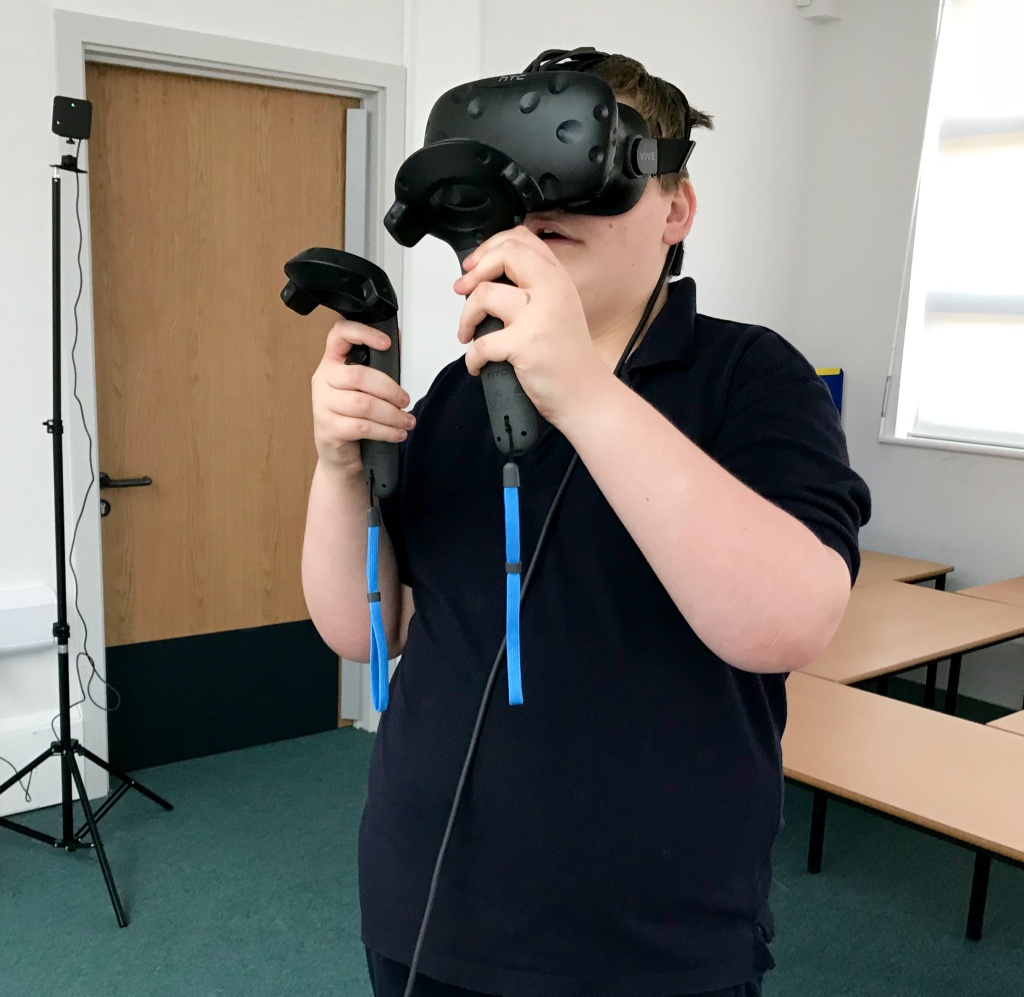 Figure 1: Example of a VR-HMD in 2018 (HTC Vive) being used in controlled conditions by an autistic adolescent in school  Appendix 1: Definitions of terms for literature reviewAppendix 2: Search Terms for Empirical StudiesInclusion criteria – Studies included met all the following:Inclusion criteria – Studies included met all the following:Scope Focus on autistic children, young people and adults Focus on educational assessment, approaches and interventions using VR-HDMsStudy TypeAre empirical, that is include the collection of (quantitative or qualitative data) or systematic reviews of empirical data in peer reviewed journalsTime and PlaceFrom 1990 onwardsAre written in EnglishReferenceTarget behaviours / focus (foci) of Study               Number and autism characteristics/diagnosis of participantsDesign and procedureEquipment     Setting/ context Negative/side-effects reported Main FindingsAdjorlu et al., (2016)Whether skills learnt in VE could be transferred to a real supermarket (i.e. confidence levels in supermarket shopping, ease of shopping and assistive elements used to identify products)9 children with ASDAged 12-15 years Experimental group (n=4) Control group (N=5)Male (n=8)Female (n=1)Diagnosis confirmed by existing educational or medical recordsIQ not specifiedGroup based comparison study7 sessions over 10 days Vive HMD and desktop computer Children’s school and community supermarketNegative effects - not reportedDid report positively on ease of use of VR simulation (1-5 self-report scale).VR simulation helped the treatment group to retain their ability to find products’ locations more accurately and confidentlyBozgeyikli et al., (2017)The effectiveness of the VR system for vocational training and the effect of distracters on task performance within this9 adults with HFASD in experimental group 9 typically developing adults in control group Aged 25-29 yearsGender not specifiedDiagnosis confirmed by existing educational or medical recordsIQ above 70Group based comparison study2 x 2hour sessions over 2 daysHMD(VR2200) and desktop computerUniversity laboratoryNegative effects – reportedTiredness.  Self-report 5-point Likert scale. 1: Not tired at all to 5: Very tired. Indicated no negative effects on participant tiredness levels when completing tasks.Motion sickness - asked how nauseous/dizzy participants felt on a scale of 0: None to 3: Major. Indicated no negative effects on participant motion sickness when completing tasks.Improvement seen in trained skills for the autistic participants and no negative effect of distractorsCheng et al., (2015)To improve target behaviors of non-verbal communication,social initiations and social cognition for participants3 children with ASDAged 10-13 yearsMale (n=3)Diagnosis confirmed by existing educational or medical recordsIQ above 80Single-subject experimental study with multiple probes x3 sessions over a 6-week periodHMD (Model: I-Glasses PC 3D Pro) and laptop with 3D SU systemChildren’s schoolNegative effects - not captured or reportedParticipants’ targeted behaviors improved, from baseline tointervention through maintenance, following their use of the VE systemMundy et al., (2016)To investigate whether information processingduring joint attention may be atypical in children on the autistic spectrum32 children with HFASD,27 children with ADHD and23 typically developing childrenAged 9-13 yearsGender not specified ASD confirmed by SCQ and ASSQIQ above 100Group based comparison studyHMDUniversitylaboratoryNegative effects - not captured or reportedAn atypical pattern of information processing response to joint attention was observed in the HFASD sample. There was no diagnosticgroup differences in attention (fixations or duration ofstudy time) Newbutt et el., (2016)Whether it was safe to use the VR-HMD interface and did participants accept and enjoy their experience in the VE29 autistic adultsMean age 32.02 yearsMale (N=22) Female (N=7)Diagnosis confirmed by existing educational or medical recordsASD (n=16)Asperger’s (n=10) PDD-NOS (n=3)IQ (mean) above 80Two phase exploratory case study HMD (Occulus Rift) and laptopCommunity rehabilitation centreNegative effects - reportedTiredness, eye strain, dizziness, feeling nauseous.  Self-report 5-point Likert scale. 1: No negative effects to 5: High negative effects. Participants indicated low negative effects when completing tasks. Use of ITC-SoPI1 to measure these effects.Participants expressed a general acceptance of wearing VR-HMD. High spatial presence, engagement and ecologicalvalidity was reported within the VE environment.  Self-reported anxiety was not increased as a result of using the VR HMD.  Strickland et al., (1996)Level of acceptance of HMD equipment, ability to complete a task and pay attention to the VE 2 mild to moderately autistic childrenAged 7.5-9 yearsMale (n=1)Female (n=1)ASD confirmed by CARS IQ (mean) 76.5Multiple probe design14-21 X 3-5 min sessions HMD (Divisor and Pro Vision 100 VR system)Lab based in university settingNegative effects - not captured or reportedParticipants wore the VR-HMD without difficulty and completed the tasks successfully.  Key Term Working DefinitionLiterature and EvidencePeer-reviewed empirical studies published in academic journals and drawn from electronic data bases: ERIC, British Education Index (BREI), Research Autism Database, Google Scholar, and the ISI Web of Knowledge.AutismFrom the American Psychological Association (2013), Autism or Autistic Spectrum Disorder (ASD) is a neurodevelopmental condition characterised by core differences in social communication, interaction and repetitive behaviours across a variety of contexts. The review will include all subgroups identified within the spectrum and include children, young people and adults at all levels of intellectual ability and severity. Virtual RealityVirtual reality refers to computer-generated environments or realities that allow a person to experience and manipulate the environment as if it were the real world.Time and PlaceTo include all international studies, while recognising that most relevant publications were likely to come from the US and UK. Only reports written in the English language and produced or published after 1990.Subject AreaSpecific TermsTerms for AutismAutistic spectrum condition or disorder (ASC/Ds) (Classic) Autism Autistic Atypical autism Asperger(s) syndrome (AS) High functioning autism (HFA)Terms for children, young people and adultsPupils Students Youth Adolescents Teenagers Young people Young adults Girl(s) Boy(s) Individuals MenWomenPeopleTerms for EducationPedagogy TeachingLearningApproachesAssessmentKnowledgeInstructionCurriculumInterventionTerms for Head Mounted DisplayHead Mounted DisplayHMDHMDsHelmetHeadsetGlassesGogglesTerms for Virtual RealityVirtual Reality (VR)Virtual Environment (VE)